Zadaci za istraživanje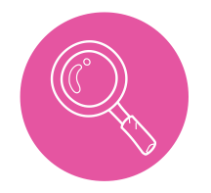 Spremanje podatakaRad u paru ili samostalno1. Pogledaj 3D model (ili posjeti YouTube, Google)  Razvoj zapisa podataka, dio Skladištenje podataka - uređaji.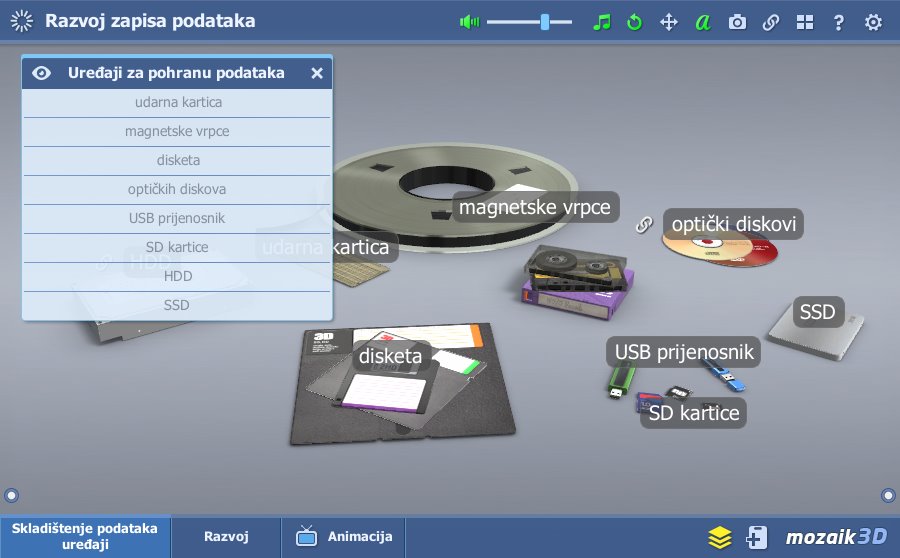 2. Istraži  kako je tekao razvoj uređaja za pohranu (spremanje) podataka. 3. Odaberi alate i prikaži rezultate istraživanja u tiskanom i/ili digitalnom obliku (plakat, prezentacija film…). 4. Gotove tiskane i/ili digitalne sadržaje pokaži ostalim učenicima u razredu. 